§1920.  Vehicle frame height1.  Minimum and maximum frame end heights.  A motor vehicle may not be operated on a public way or receive a certificate of inspection with a frame end height of less than 10 inches or with the frame end height lower than the vehicle was originally manufactured if originally manufactured to be less than 10 inches.  A motor vehicle may not be operated on a public way or receive a certificate of inspection with a maximum frame end height based on the manufacturer's gross vehicle weight rating that is greater than:A.    [PL 2005, c. 276, §2 (RP).]B.  For a vehicle of 4,500 pounds and less, 24 inches in the front and 26 inches in the rear;  [PL 1993, c. 683, Pt. A, §2 (NEW); PL 1993, c. 683, Pt. B, §5 (AFF).]C.  For a vehicle of 4,501 pounds to 7,500 pounds, 28 inches in the front and 30 inches in the rear;  [PL 2019, c. 335, §2 (AMD).]D.  For a vehicle of 7,501 pounds to 10,000 pounds, 30 inches in the front and 32 inches in the rear;  [PL 2019, c. 335, §2 (AMD).]E.  For a vehicle of 10,001 pounds to 11,500 pounds, 31 inches in the front and 33 inches in the rear; and  [PL 2019, c. 335, §3 (AMD).]F.  For a vehicle of 11,501 pounds to 13,000 pounds, 32 inches in the front and 34 inches in the rear.  [PL 2019, c. 335, §4 (NEW).]Measurements must be taken from a level surface to the bottom of the frame end.  For the purposes of this subsection, "frame end" means the point at which the frame rail terminates at the bumper assembly.[PL 2019, c. 335, §§2-4 (AMD).]2.  Modifications.  A vehicle may not be modified to cause, under normal operation, the vehicle body or chassis to come into contact with the ground, expose the fuel tank to damage from collision or cause the wheels to come in contact with the body.  The suspension and tire sizes of a vehicle may be modified pursuant to this chapter and rules established by the Chief of the State Police.[PL 2005, c. 276, §2 (AMD).]3.  Suspension.  Except as provided in this subsection or in subsection 2, an original suspension system may not be disconnected.  This section does not prohibit the installation of heavy duty equipment, including shock absorbers and overload springs, or prohibit a person from operating on a public way a motor vehicle with normal wear of the suspension system if normal wear does not affect control of the vehicle.[PL 2005, c. 276, §2 (AMD).]SECTION HISTORYPL 1993, c. 683, §A2 (NEW). PL 1993, c. 683, §B5 (AFF). PL 2003, c. 144, §1 (AMD). PL 2005, c. 276, §2 (AMD). PL 2013, c. 30, §2 (AMD). PL 2019, c. 335, §§2-4 (AMD). The State of Maine claims a copyright in its codified statutes. If you intend to republish this material, we require that you include the following disclaimer in your publication:All copyrights and other rights to statutory text are reserved by the State of Maine. The text included in this publication reflects changes made through the First Regular Session and the First Special Session of the131st Maine Legislature and is current through November 1, 2023
                    . The text is subject to change without notice. It is a version that has not been officially certified by the Secretary of State. Refer to the Maine Revised Statutes Annotated and supplements for certified text.
                The Office of the Revisor of Statutes also requests that you send us one copy of any statutory publication you may produce. Our goal is not to restrict publishing activity, but to keep track of who is publishing what, to identify any needless duplication and to preserve the State's copyright rights.PLEASE NOTE: The Revisor's Office cannot perform research for or provide legal advice or interpretation of Maine law to the public. If you need legal assistance, please contact a qualified attorney.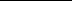 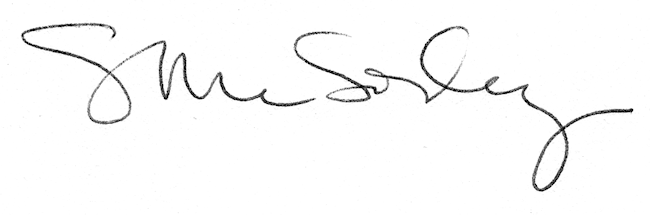 